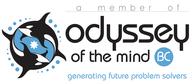 We are going to the world Finals at the end of May!Please support our school team and enjoy a delicious pasta lunch on May 17th!  Pasta will be $5 a plate and proceeds will go towards sending our students to Michigan State University to participate in the World Finals.If you would like your child to participate in this fundraiser, please fill out this order form and return it, along with $5, to your child’s classroom teacher by May 12th. Student’s NameGrade# of ordersExample: John Smith11 order